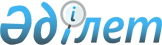 О внесении изменений и дополнений в решение маслихата Мамлютского района Северо-Казахстанской области от 29 декабря 2022 года № 32/6 "Об утверждении бюджета Дубровинского сельского округа Мамлютского района Северо-Казахстанской области на 2023-2025 годы"Решение маслихата Мамлютского района Северо-Казахстанской области от 18 мая 2023 года № 5/4
      Маслихат Мамлютского района Северо-Казахстанской области РЕШИЛ:
      1. Внести в решение маслихата Мамлютского района Северо-Казахстанской области "Об утверждении бюджета Дубровинского сельского округа Мамлютского района Северо-Казахстанской области на 2023-2025 годы" от 29 декабря 2022 года № 32/6 следующие изменения и дополнения:
      пункт 1 изложить в новой редакции:
       "1. Утвердить бюджет Дубровинского сельского округа Мамлютского района Северо-Казахстанской области на 2023-2025 годы согласно приложениям 1, 2 и 3 соответственно к настоящему решению, в том числе на 2023 год в следующих объемах:
      1) доходы – 48292,2 тысяч тенге:
      налоговые поступления – 7699 тысяч тенге;
      неналоговые поступления – 359 тысяч тенге;
      поступления от продажи основного капитала – 500 тысяч тенге;
      поступления трансфертов – 39734,2 тысяч тенге;
      2) затраты – 50061,6 тысяч тенге;
      3) чистое бюджетное кредитование – 0 тысяч тенге:
      бюджетные кредиты– 0 тысяч тенге;
      погашение бюджетных кредитов – 0 тысяч тенге;
      4) сальдо по операциям с финансовыми активами – 0 тысяч тенге:
      приобретение финансовых активов – 0 тысяч тенге;
      поступление от продажи финансовых активов государства – 0 тысяч тенге;
      5) дефицит (профицит) бюджета – - 1769,4 тысяч тенге;
      6) финансирование дефицита (использование профицита) бюджета – 1769,4 тысяч тенге;
      поступления займов – 0 тысяч тенге;
      погашение займов – 0 тысяч тенге;
      используемые остатки бюджетных средств – 1769,4 тысяч тенге.";
      пункт 5 изложить в новой редакции:
       "5. Учесть в бюджете сельского округа на 2023 год целевые текущие трансферты в сумме 27317,2 тысяч тенге.";
      дополнить пунктом 5-1 следующего содержания:
       "5-1. Направить свободные остатки бюджетных средств, сложившихся на 1 января 2023 года в сумме 1769,4 тысяч тенге на расходы по бюджетным программам согласно приложению 4.".
      Приложение 1 к указанному решению изложить в новой редакции согласно приложению 1 к настоящему решению.
      Указанное решение дополнить приложением 4, согласно приложению 2 к настоящему решению.
      2. Настоящее решение вводится в действие с 1 января 2023 года. Бюджет Дубровинского сельского округа Мамлютского района Северо-Казахстанской области на 2023 год Направление свободных остатков бюджетных средств, сложившихся на 1 января 2023года
					© 2012. РГП на ПХВ «Институт законодательства и правовой информации Республики Казахстан» Министерства юстиции Республики Казахстан
				
      Председатель маслихата Мамлютского района Северо-Казахстанской области 

Ж. Каримова
Приложение 1к решению маслихатаМамлютского районаСеверо-Казахстанской областиот 18 мая 2023 года № 5/4Приложение 1К решению маслихатаМамлютского районаСеверо-Казахстанской областиот 29 декабря 2022 года № 32/6
Категория
Категория
Категория
Категория
Категория
Категория
Категория
Категория
Категория
Категория
Наименование
Сумма, тысяч тенге
Класс
Класс
Класс
Класс
Класс
Наименование
Сумма, тысяч тенге
Подкласс
Наименование
Сумма, тысяч тенге
1
2
2
2
2
3
4
5
1) Доходы
48292,2
1
Налоговые поступления
7699
01
01
01
01
Подоходный налог
109
2
Индивидуальный подоходный налог
109
04
04
04
04
Налоги на собственность
7588
1
Налоги на имущество
297
3
Земельный налог
251
4
Налог на транспортные средства 
6252
5
Единый земельный налог
788
05
05
05
05
Внутренние налоги на товары, работы и услуги
2
3
Поступления за пользование природных и других ресурсов
2
2
Неналоговые поступления
359
01
01
01
01
Доходы от государственной собственности
248
5
Доходы от аренды имущества, находящегося в государственной собственности
248
06
06
06
06
Прочие неналоговые поступления
111
1
Прочие неналоговые поступления
111
3
Поступления от продажи основного капитала
500
03
03
03
03
Продажа земли и нематериальных активов
500
1
Продажа земли
500
4
Поступления трансфертов
39734,2
02
02
02
02
Трансферты из вышестоящих органов государственного управления
39734,2
3
Трансферты из районного (города областного значения) бюджета
39734,2
Функциональная группа
Функциональная группа
Функциональная группа
Функциональная группа
Функциональная группа
Функциональная группа
Функциональная группа
Функциональная группа
Функциональная группа
Функциональная группа
Наименование
Сумма, тысяч тенге
Функциональная подгруппа
Функциональная подгруппа
Функциональная подгруппа
Функциональная подгруппа
Функциональная подгруппа
Функциональная подгруппа
Функциональная подгруппа
Функциональная подгруппа
Наименование
Сумма, тысяч тенге
Администратор бюджетных программ
Администратор бюджетных программ
Администратор бюджетных программ
Администратор бюджетных программ
Наименование
Сумма, тысяч тенге
Программа
Программа
Наименование
Сумма, тысяч тенге
1
1
2
2
2
2
3
3
4
4
5
6
2) Затраты
50061,6
01
01
Государственные услуги общего характера
34473,3
01
01
01
01
Представительные, исполнительные и другие органы, выполняющие общие функции государственного управления
34473,3
124
124
Аппарат акима города районного значения, села, поселка, сельского округа
34473,3
001
001
Услуги по обеспечению деятельности акима города районного значения, села, поселка, сельского округа
32960,2
022
022
Капитальные расходы государственного органа
1513,1
07
07
Жилищно-коммунальное хозяйство
8566
02
02
02
02
Коммунальное хозяйство
1344
124
124
Аппарат акима города районного значения, села, поселка, сельского округа
1344
014
014
Организация водоснабжения населенных пунктов
1344
03
03
03
03
Благоустройство населенных пунктов
7222
124
124
Аппарат акима города районного значения, села, поселка, сельского округа
7222
008
008
Освещение улиц в населенных пунктах
4293
009
009
Обеспечение санитарии населенных пунктов
990
011
011
Благоустройство и озеленение населенных пунктов
1939
08
08
Культура, спорт, туризм и информационное пространство 
2954
01
01
01
01
Деятельность в области культуры
2954
124
124
Аппарат акима города районного значения, села, поселка, сельского округа
2954
006
006
Поддержка культурно-досуговой работы на местном уровне 
2954
12
12
Транспорт и коммуникации
2408
01
01
01
01
Автомобильный транспорт
2408
124
124
Аппарат акима города районного значения, села, поселка, сельского округа
2408
013
013
Обеспечение функционирования автомобильных дорог в городах районного значения, селах, поселках, сельских округах
2408
13
13
Прочие
1659
09
09
09
09
Прочие
1659
124
124
Аппарат акима города районного значения, села, поселка, сельского округа
1659
040
040
Реализация мероприятий для решения вопросов обустройства населенных пунктов в реализацию мер по содействию экономическому развитию регионов в рамках Государственной программы развития регионов до 2025 года
1659
15
15
Трансферты
1,3
09
09
09
09
Трансферты
1,3
124
124
Аппарат акима города районного значения, села, поселка, сельского округа
1,3
048
048
Возврат неиспользованных (недоиспользованных) целевых трансфертов
1,3
3) Чистое бюджетное кредитование
0
Бюджетные кредиты
0
5
5
Погашение бюджетных кредитов
0
4) Сальдо по операциям с финансовыми активами
0
Приобретение финансовых активов
0
 6
 6
Поступления от продажи финансовых активов государства
0
5) Дефицит (профицит) бюджета
- 1769,4
6) Финансирование дефицита (использование профицита) бюджета
1769,4
7
7
Поступления займов
0
16
16
Погашение займов
0
01
01
01
01
Погашение займов
0
Категория
Категория
Категория
Категория
Категория
Категория
Категория
Категория
Категория
Категория
Наименование
Сумма, тысяч тенге
Класс
Класс
Класс
Наименование
Сумма, тысяч тенге
Подкласс
Наименование
Сумма, тысяч тенге
8
8
8
Используемые остатки бюджетных средств
1769,4
01
01
Остатки бюджетных средств
1769,4
1
Свободные остатки бюджетных средств
1769,4Приложение 2к решению маслихатаМамлютского районаСеверо-Казахстанской областиот 18 мая 2023 года № 5/4Приложение 4к решению маслихатаМамлютского районаСеверо-Казахстанской областиот 29 декабря 2022 года № 32/6
Функциональная группа
Функциональная группа
Функциональная группа
Функциональная группа
Функциональная группа
Наименование
Сумма, тысяч тенге
Функциональная подгруппа
Функциональная подгруппа
Функциональная подгруппа
Функциональная подгруппа
Наименование
Сумма, тысяч тенге
Администратор бюджетных программ
Администратор бюджетных программ
Администратор бюджетных программ
Наименование
Сумма, тысяч тенге
Программа
Наименование
Сумма, тысяч тенге
1
2
3
4
5
6
01
Государственные услуги общего характера 
1552,1
01
Представительные, исполнительные и другие органы, выполняющие общие функции государственного управления
1552,1
 124
 124
Аппарат акима города районного значения, села, поселка, сельского округа
1552,1
001
Услуги по обеспечению деятельности акима города районного значения, села, поселка, сельского округа
620,2
022
Капитальные расходы государственного органа
931,9
12
Транспорт и коммуникации
216
01
Автомобильный транспорт
216
124
124
Аппарат акима города районного значения, села, поселка, сельского округа
216
013
Обеспечение функционирования автомобильных дорог в городах районного значения, селах, поселках, сельских округах
216
15
Трансферты 
1,3
09
Трансферты
1,3
124
Аппарат акима города районного значения, села, поселка, сельского округа
1,3
048
Возврат неиспользованных (недоиспользованных) целевых трансфертов
1,3
Всего:
1769,4